ДЕКЛАРАЦИЯПодписаният ..........................................................................................................(трите имена)Декларирам,че доброволно и информирано давам изричното си съгласие 202 Основно училище „Христо Ботев“, с. Долни Пасарел да обработва личните ми данни с цел удостоверяване на допустимостта на кандидатурата ми за позицията УЧИТЕЛ.Уведомен/а съм, че:Категориите лични данни, които ще бъдат обработвани на основата на моето съгласие, са: физическа идентичност, образователен и трудово-правен статус;Достъп до личните ми данни ще имат Директорът на образователната институция и комисията за подбор на персонал, назначена със заповед на Директора;Личните ми данни ще бъдат съхраняване в срок от 1 (една) година, считано от датата на постъпването на документите в училището;След срока на съхранение личните ми данни ще бъдат унищожени по следния ред:Данните на хартия – чрез изгаряне;Електронните данни – чрез изтриване от електронната база данни.Запознат/а съм с правата си на субект на лични данни, а именно право на:Достъп до личните ми данни;Коригиране (ако данните са неточни);Изтриване (право „да бъда забравен/а“);Ограничаване на обработването;Преносимост на личните ми данни между отделни администратори;Възражение срещу обработването на личните ми данни;Жалба до надзорен орган;Защита по съдебен или административен ред, в случай че правата ми на субект на данни са били нарушени.Декларатор: ..............................					Дата: ...................... 2018 г.         (подпис)Трите имена: ............................................................................................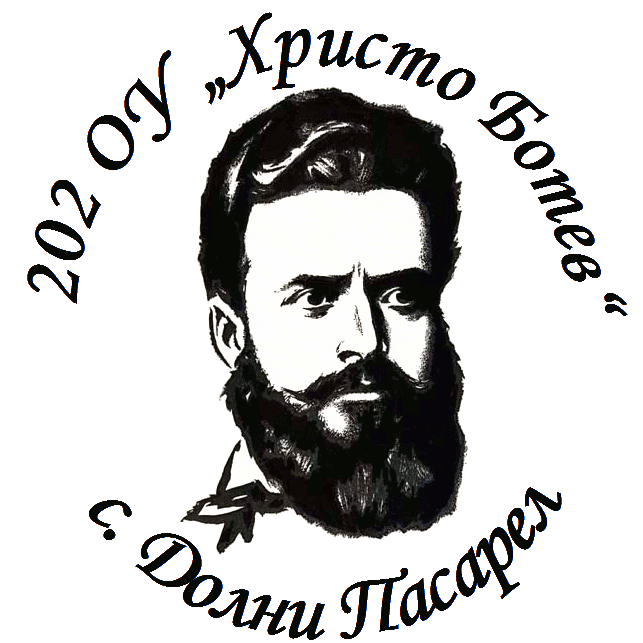 202 ОУ „Христо Ботев“1165, с. Долни Пасарел, р-н Панчарево, обл. София-град, ул. „Диляна“ № 16тел./факс 9924205; e-mail oy202@abv.bg